SIR VITHALDAS THACKERSEY COLLEGE OF HOME SCIENCE (AUTONOMOUS)S .N D.T. WOMEN’S UNIVERSITY, MUMBAI.Final Examination T .Y. B.Sc SEMESTER  V8th To 16th  February 2021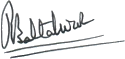 	Dr. Rekha Battalwar                                                                   		    	     Controller of Examinations  DateDayTime Slot SubjectDivision08/02/2021Monday 10.30 To 11.30 Human Resource Mgt.  (Core)A – I08/02/2021Monday 11.30 To 12.30 History of Art and Design  (Core)II /III08/02/2021Monday 12.30 To 01.30 Micronutrients in Health & Disease  (Core)B08/02/2021Monday 02.30 To 03.30Guidance & Counselling (Core / DSE)  C – I & II08/02/2021Monday 03.30 To 04.30Export  & Fashion Merchandising  (Core)D08/02/2021Monday 04.30 To 05.30 Sustainable Development (Core)  C - III10/02/2021Wednesday  10.30 To 11.30Event Management  (Core)/ DSEA –I /    C- III10/02/2021Wednesday  11.30 To 12.30 Exercise Physiology  & Sports Nutrition  (Core)B10/02/2021Wednesday  12.30 To 01.30 Fashion Forecasting & Styling (DSE)D10/02/2021Wednesday  02.30 To 03.30Early Childhood Care & Education  (Core)C- II10/02/2021Wednesday  3.30 To 4.30 Preschool  Education (DSE)    C – I12/02/2021Friday  10.30 To 11.30 International Tourism  (Core)I12/02/2021Friday  11.30 To 12.30 Public Health Nutrition (DSE)      B12/02/2021Friday  12.30 To 01.30 Global Costumes (DSE)      D12/02/2021Friday  02.30 To 03.30Positive Psychology  (DSE)C – I & II 12/02/2021Friday  03.30 To 04.30Corporate Social Responsibility  (Core)C – III12/02/2021Friday  04.30 To 05.30Tourism Resources in India (DSE)   A –I15/02/2021Monday  10.30 To 11.30 Research Methods in Resource Mgt. (DSE)I, II & III15/02/2021Monday  11.30 To 12.30 Specialized  Dietetics (DSE)       B15/02/2021Monday  12.30 To 01.30 Theories of Human Development ( Core) C – I & C- II15/02/2021Monday  02.30 To 03.30Program Planning & Evaluation  (DSE) C – III15/02/2021Monday  03.30 To 04.30Eco. Friendly Textile – (Honors)       D15/02/2021Monday  04.30 To 05.30Disaster Management  - (DSE)A – I , II  & III